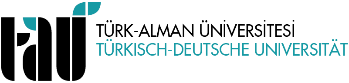 TITEL DER PROMOTIONSTHESE / THEMA DER THESEMITTEILUNGSFORMULAR ...../……/ 20….AN DIE LEITUNG DES INSTITUTS FÜR SOZIALWISSENSCHAFTENThema / Titel der Abschlussarbeit des Studenten, dessen Anmeldeinformationen zur Graduiertenschule oben angegeben sind, ist im Anhang angegeben. Wir bitten um Kenntnisnahme und Mitwirkung